РЕШЕНИЕРассмотрев проект решения о внесении изменений в Решение Городской Думы Петропавловск-Камчатского городского округа от 06.05.2013 № 63-нд 
«О порядке и условиях транспортного обслуживания лиц, замещающих муниципальные должности Петропавловск-Камчатского городского округа, и муниципальных служащих Петропавловск-Камчатского городского округа, а также компенсации за использование ими личного транспорта в служебных целях и возмещении расходов, связанных с его использованием», внесенный Главой администрации Петропавловск-Камчатского городского округа Зайцевым Д.В., в соответствии со статьей 28, частью 1 статьи 34 и частью 2 статьи 67 Устава Петропавловск-Камчатского городского округа, Городская Дума Петропавловск-Камчатского городского округа РЕШИЛА:Принять Решение о внесении изменений в Решение Городской Думы Петропавловск-Камчатского городского округа от 06.05.2013 № 63-нд «О порядке и условиях транспортного обслуживания лиц, замещающих муниципальные должности Петропавловск-Камчатского городского округа, и муниципальных служащих Петропавловск-Камчатского городского округа, а также компенсации за использование ими личного транспорта в служебных целях и возмещении расходов, связанных с его использованием».Направить принятое Решение Главе Петропавловск-Камчатского городского округа для подписания и обнародования.РЕШЕНИЕот 27.07.2016 № 460-ндО внесении изменений в Решение Городской Думы Петропавловск-Камчатского городского округа от 06.05.2013 № 63-нд «О порядке и условиях транспортного обслуживания лиц, замещающих муниципальные должности Петропавловск-Камчатского городского округа, и муниципальных служащих Петропавловск-Камчатского городского округа, а также компенсации за использование ими личного транспорта в служебных целях и возмещении расходов, связанных с его использованием»Принято Городской Думой Петропавловск-Камчатского городского округа(решение от 21.07.2016 № 1027-р)В статье 2:1) в части 5 слово «Аппаратом» заменить словами «Управлением делами»;2) в абзаце втором части 8 слово «Аппарата» заменить словами «Управления делами»;3) в абзаце третьем части 8 слово «Аппарата» заменить словами «Управления делами».2. В статье 3:1) часть 2 дополнить словами «, органа администрации Петропавловск-Камчатского городского округа»;2) абзац первый части 4 дополнить словами «, органа администрации Петропавловск-Камчатского городского округа»;3) часть 5 дополнить словами «, руководителя органа администрации Петропавловск-Камчатского городского округа».3. Статью 4 изложить в следующей редакции:«Статья 4. Финансовое обеспечение реализации настоящего Решения1. Транспортное обслуживание лиц, замещающих муниципальные должности Петропавловск-Камчатского городского округа, и муниципальных служащих Петропавловск-Камчатского городского округа, а также компенсация за использование ими личного транспорта в служебных целях и возмещение расходов, связанных с его использованием, являются расходным обязательством Петропавловск-Камчатского городского округа и финансируются за счет средств бюджета Петропавловск-Камчатского городского округа.2. Финансовое обеспечение реализации статьи 2 настоящего Решения осуществляется в пределах бюджетных ассигнований (лимитов бюджетных обязательств), предусмотренных на соответствующий финансовый год  (финансовый год и плановый период) Управлению делами администрации Петропавловск-Камчатского городского округа.3. Финансовое обеспечение реализации статьи 3 настоящего Решения осуществляется в пределах бюджетных ассигнований (лимитов бюджетных обязательств), предусмотренных на соответствующий финансовый год (финансовый год и плановый период) соответствующему главному распорядителю бюджетных средств.».4. Настоящее Решение вступает в силу после дня его официального опубликования.Глава Петропавловск-Камчатскогогородского округа                                                                                      К.Г. Слыщенко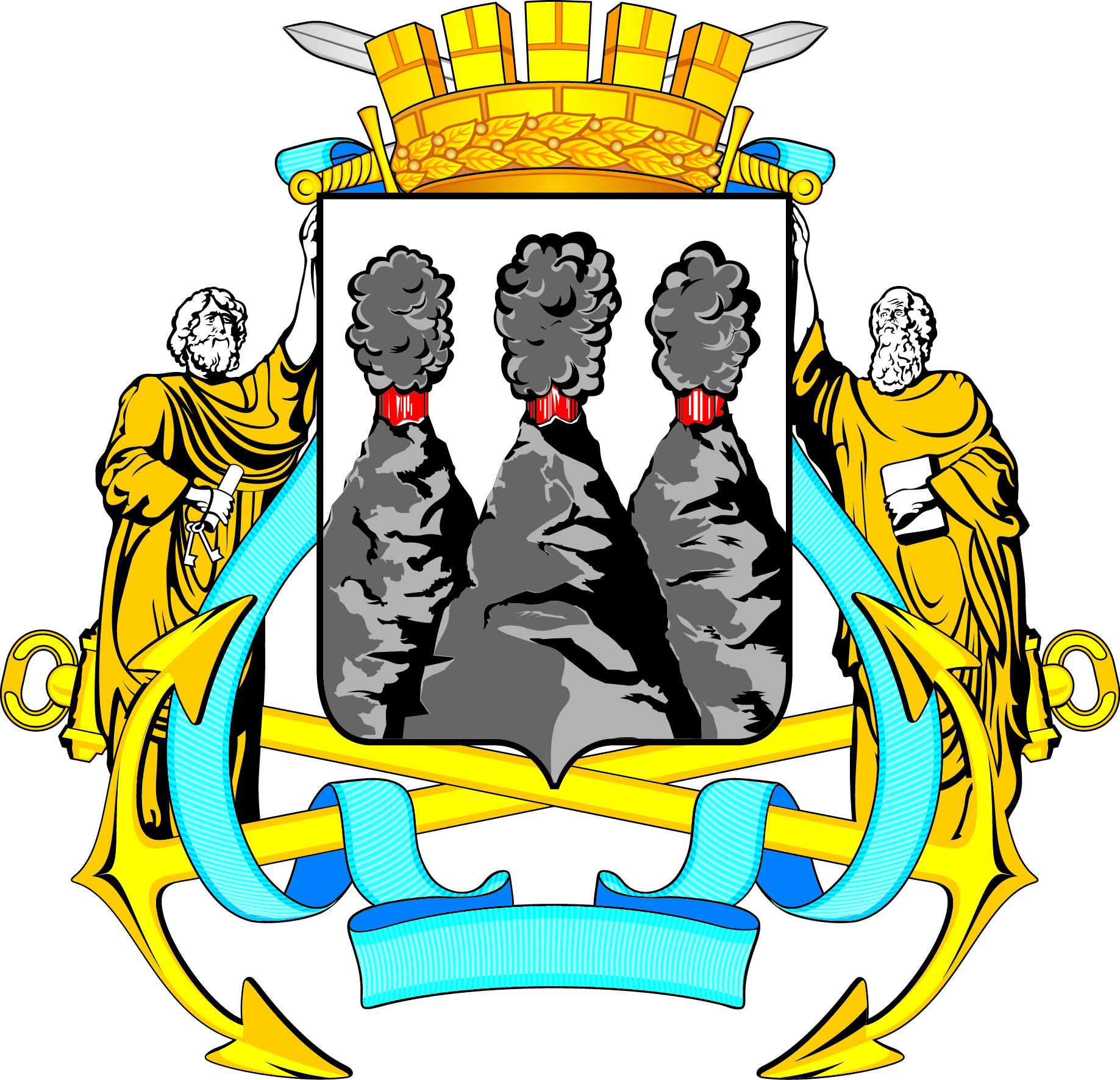 ГОРОДСКАЯ ДУМАПЕТРОПАВЛОВСК-КАМЧАТСКОГО ГОРОДСКОГО ОКРУГАот 21.07.2016 № 1027-р47-я (внеочередная) сессияг.Петропавловск-КамчатскийО принятии решения о внесении изменений в Решение Городской Думы Петропавловск-Камчатского городского округа от 06.05.2013 
№ 63-нд «О порядке и условиях транспортного обслуживания лиц, замещающих муниципальные должности Петропавловск-Камчатского городского округа, и муниципальных служащих Петропавловск-Камчатского городского округа, а также компенсации за использование ими личного транспорта в служебных целях и возмещении расходов, связанных с его использованием»Глава Петропавловск-Камчатского городского округа, исполняющий полномочия председателя Городской Думы К.Г. СлыщенкоГОРОДСКАЯ ДУМАПЕТРОПАВЛОВСК-КАМЧАТСКОГО ГОРОДСКОГО ОКРУГА